Q1) Write a code in python that display the list:	Final=[0,-3,5,100,5,10,30]Print the list Find how many elements the list contains Add number 3 to the third element which is 5. It should be replicated by 8.(5+3)Print the new list. (The output should be [0,-3,8,100,5,10,30])Find the last element of the list using lengthQ2) what is the difference between code 1 and code 2?	Code 1:F0=open("foo.txt","wb")Foo.closedCode 2:F0=open("foo.txt","wb")Foo.close()Q3) deff(a,b=1, c=2) This defined function prints values of arguments passed to the parameters, the write output of: 	F(2, c=2)	F(c=100, a=110) Q4) The syntax of opening file in python for both reading and writing format is:Q5) write a code in python that welcomes the user when the username and password is correct.Username: "python"Password: "12345"Output should be : 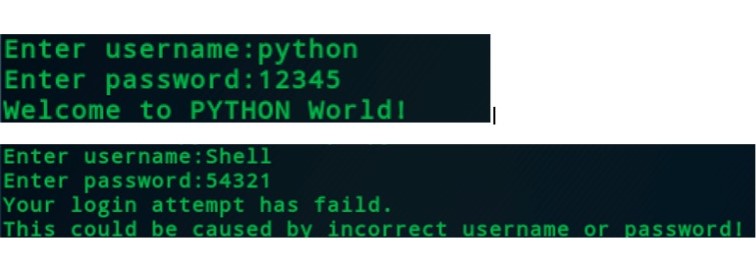 Q6) write a program to remove all deprecate elements from a tubal and create a new tubal. Print the newly created tuple. If the tuple is (10,15,8,10,5,4,3,5) then the new tuple will be (10,15,8,5,4,3)